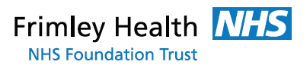 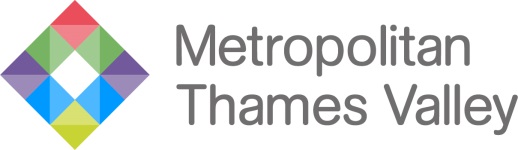 APPLICATION FOR ACCOMMODATIONTITLE: MR / MRS / MISS / MS / DR			GENDER:  MALE / FEMALEFULL NAME: ………………………………………………………………..…………………………………………………………………………………….CURRENT ADDRESS: ………………………………………………………………………………………………………..….............................…………………………………………………………………………….……………………………………………………………………………………………DATE OF BIRTH: ……………………………………………………………………………………………MOBILE PHONE NUMBER: …………………………………………………………………………….EMAIL ADDRESS: …………………………………………………………………………………………What date do you need to move into the accommodation? …………………………………………………………………………….Would you like a single room or a flat? …………………………………………………………………………………………………………….Please specify a room size preference – we will do our best to accommodate your preference but cannot guarantee it. Rooms are 16sqm, 20sqm or 25sqm. ……………………………………………………………………………………………………………………………………………………………………………………………………………………………………………………………………………………….**Please note we cannot accommodate under 18’s on this site and we do not have any family accommodation**The one bedroom flats are for single occupancy or for couples only. The rooms are for single occupancy only.Do you require a car parking permit? (£22pcm/waiting list permitting) …………………………………………………………….JOB TITLE: …………………………………………………………………………………………………………WARD / DEPARTMENT: …………………………………………………………………………………………..DATE EMPLOYMENT COMMENCED: …………….……………………………………………………………Applicant signatureDate